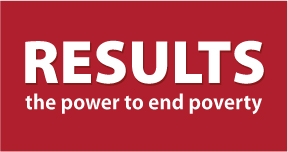 List of Potential Grasstops Champions to Befriend		be·friend   /biˈfrend/ verb    To take care of; act as a friend to by 			     offering help or support.Head of the local health department (he/she can introduce you to other key staff)Head of the immunization program at the local health departmentHead of the State immunization program (for those in capital cities.  He/she can introduce you to other key community players)Service groups like Rotary and the KiwanisFaith based organizations that have national or global presence (you may find chapters in your area, such as Catholic Relief Services; American Jewish World Service )Immigrant/refugee resource organizations  (the organization that helps immigrants and refugees have access to English classes, job training, and social services support.)Local pediatrician professional groupsChapters of the American Lung Association; American Cancer SocietyRead your local paper.  Who is in the news that may be a potential grasstops champion?Conduct an internet search for "Returned Peace Corps Volunteers in (name of state or city)" or a Facebook search for a Peace Corps group in your area. Contact the head of these groups.Native American health centersCommunity health centersMothers groupsShot@Life advocatesAmerican Academy of Family PhysiciansAmerican Academy of PediatricsAmerican Medical Association The Immunization Action Coalition Organizations and professional societies focusing on vaccines http://www.immunize.org/resources/part_us.aspAlways ask your champions, "Who else should I be talking to?"